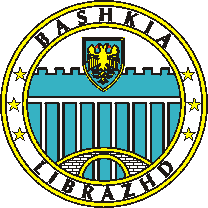 REPUBLIKA E SHQIPERISEBASHKIA LIBRAZHDKORDINATORI PER TE DREJTEN E INFORMIMITAdresa : Sheshi “ Gjorg Golemi”                                                                                  www.bashkialibrazhd.gov.al                                                                        email: info@bashkialibrazhd.gov.al                                                                                                                                    RREGJISTRI I KERKESAVE DHE PERGJIGJEVE PER 2017Nr. i kerkeses Data e rregjistrimit te kerkeses Objekti i kerkesesData e kthimit te pergjigjesStatusi i kerkesesTarifa 124.04.2017Kerkese per informacion 17.04.2017PublikPa pagese219.06.2017Kerkese per kopje dokumentacioni dhe kerkese per informacion .29.06.2017PublikPa Pagese